Název tématu: Arabská říše – dokončeníZápis – přepsat nebo vytisknout. Informace, které chybí, jsou v učebnici s. 18.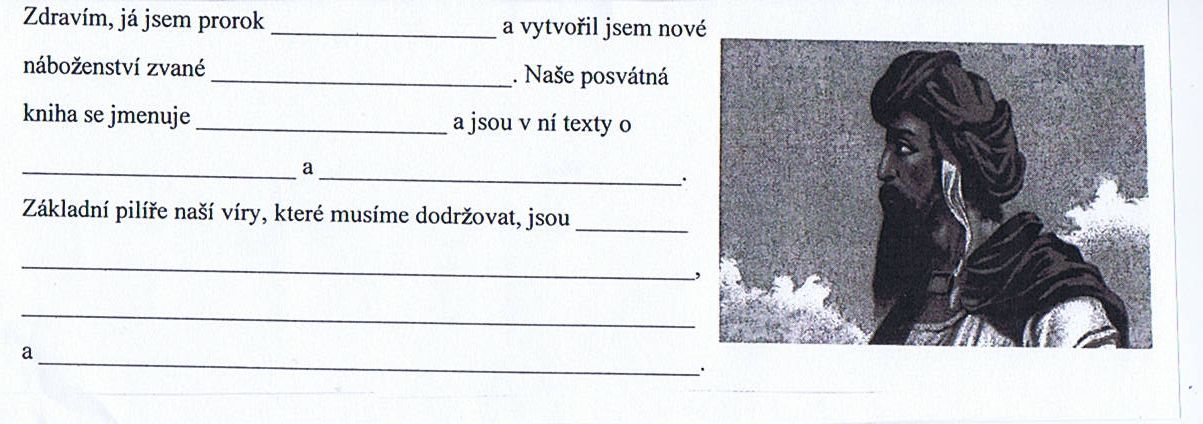 Za domácí úkol si do sešitu vypsat ze s. 19 z učebnicenové plodiny získané od Arabů – slova převzatá z arabštiny – přínos vědě - 